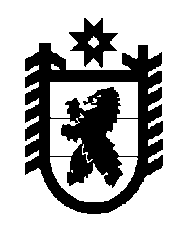 Российская Федерация Республика Карелия    РАСПОРЯЖЕНИЕГЛАВЫ РЕСПУБЛИКИ КАРЕЛИЯВнести в состав рабочей группы по решению вопросов о целесообразности закрытия или сохранения населенных пунктов Республики Карелия, образованной распоряжением Главы Республики Карелия от 22 мая 2012 года № 151-р (Собрание законодательства Республики Карелия, 2012, № 5, ст. 883; № 8, ст. 1433; 2013, № 4, ст. 593), следующие изменения:1) включить в состав рабочей группы следующих лиц:2) указать новые должности следующих лиц: 3) исключить из состава рабочей группы Гейбо И.В., Гусарова А.В., Данилову М.В., Матросова В.Г., Сильвентойнен Н.А., Скресанова Н.В.            Глава Республики  Карелия                                                             А.П. Худилайненг. Петрозаводск21 июля 2014 года № 243-рДроздов В.В.–первый заместитель Министра строительства, жилищно-коммунального хозяйства и энергетики Республики Карелия;Малашов С.А.–начальник отдела Министерства по делам молодежи, физической культуре и спорту Республики Карелия;Марков А.А.–заместитель Председателя Государственного комитета Республики Карелия по транспорту;Нюппиев Г.С.–заместитель Председателя Государственного комитета Республики Карелия по взаимодействию с органами местного самоуправления;Петухов Р.А.–начальник управления Министерства по природопользованию и экологии Республики Карелия;Чеус С.В.–первый заместитель Министра юстиции Республики Карелия;Громов В.В.–заместитель Председателя Государственного комитета республики Карелия по туризму;Тимиргалеева Н.А.–начальник отдела Государственного комитета Республики Карелия по управлению государст-венным имуществом и организации закупок;